Campus: GuarulhosCampus: GuarulhosCampus: GuarulhosCurso (s): FilosofiaCurso (s): FilosofiaCurso (s): FilosofiaUnidade Curricular (UC): História da Filosofia Moderna – Introdução ao idealismo alemãoUnidade Curricular (UC): História da Filosofia Moderna – Introdução ao idealismo alemãoUnidade Curricular (UC): História da Filosofia Moderna – Introdução ao idealismo alemãoUnidade Curricular (UC): Modern Philosophy – Introduction to German IdealismUnidade Curricular (UC): Modern Philosophy – Introduction to German IdealismUnidade Curricular (UC): Modern Philosophy – Introduction to German IdealismCódigo da UC: Código da UC: Código da UC: Docente Responsável/Departamento: Luciano CodatoDocente Responsável/Departamento: Luciano CodatoContato (e-mail): luciano.codato@unifesp.br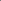 Ano letivo: 2023Termo: 2Turno: Vespertino/NoturnoIdioma em que a UC será oferecida: (x) Português(  ) English(  ) Español(  ) Français(  ) Libras(  ) Outros:UC:(  ) Fixa(x) Eletiva(  ) OptativaOferecida como:(x) Disciplina
(  ) Módulo
(  ) Estágio (  ) Outro Oferta da UC: (x) Semestral (  ) AnualAmbiente Virtual de Aprendizagem: (x) Moodle
(  ) Classroom(  ) Outro (  ) Não se aplica Ambiente Virtual de Aprendizagem: (x) Moodle
(  ) Classroom(  ) Outro (  ) Não se aplica Ambiente Virtual de Aprendizagem: (x) Moodle
(  ) Classroom(  ) Outro (  ) Não se aplica Carga horária total (em horas): 90Carga horária total (em horas): 90Carga horária total (em horas): 90Carga horária teórica (em horas): 73Carga horária prática (em horas): 17Ementa: A unidade curricular propõe examinar textos kantianos e o advento das novas categorias do pensamento filosófico.Ementa: A unidade curricular propõe examinar textos kantianos e o advento das novas categorias do pensamento filosófico.Ementa: A unidade curricular propõe examinar textos kantianos e o advento das novas categorias do pensamento filosófico.Conteúdo programático: 1. Regresso ao infinito ou petição de princípio: dilema das teorias da reflexão.2. Os três princípios da Fundação de toda a doutrina da ciência (1794).3. Fundação extralógica e pré-lógica da lógica.4. O cogito kantiano diante do dilema assinalado por Fichte no Ensaio de uma nova exposição da doutrina da ciência (1797).5. Releitura da Dedução transcendental a partir de Fichte: Crítica da razão pura, §§ 15-18 e § 25.Conteúdo programático: 1. Regresso ao infinito ou petição de princípio: dilema das teorias da reflexão.2. Os três princípios da Fundação de toda a doutrina da ciência (1794).3. Fundação extralógica e pré-lógica da lógica.4. O cogito kantiano diante do dilema assinalado por Fichte no Ensaio de uma nova exposição da doutrina da ciência (1797).5. Releitura da Dedução transcendental a partir de Fichte: Crítica da razão pura, §§ 15-18 e § 25.Conteúdo programático: 1. Regresso ao infinito ou petição de princípio: dilema das teorias da reflexão.2. Os três princípios da Fundação de toda a doutrina da ciência (1794).3. Fundação extralógica e pré-lógica da lógica.4. O cogito kantiano diante do dilema assinalado por Fichte no Ensaio de uma nova exposição da doutrina da ciência (1797).5. Releitura da Dedução transcendental a partir de Fichte: Crítica da razão pura, §§ 15-18 e § 25.Objetivos: Gerais: Trata-se de fornecer uma introdução ao idealismo alemão mediante uma releitura de Kant a partir de Fichte.Específicos: O curso parte de um problema levantado por Fichte no Ensaio de uma nova exposição da doutrina da ciência (1797) e questiona, a partir daí, os três princípios da Fundação de toda a doutrina da ciência (1794) e a dedução transcendental na Crítica da razão pura (A: 1781; B: 1787), em particular a concepção do cogito elaborada por Kant na Dedução B. Obs.: Para acompanhar o curso convém já ter cursado a UC História da Filosofia Moderna II.Objetivos: Gerais: Trata-se de fornecer uma introdução ao idealismo alemão mediante uma releitura de Kant a partir de Fichte.Específicos: O curso parte de um problema levantado por Fichte no Ensaio de uma nova exposição da doutrina da ciência (1797) e questiona, a partir daí, os três princípios da Fundação de toda a doutrina da ciência (1794) e a dedução transcendental na Crítica da razão pura (A: 1781; B: 1787), em particular a concepção do cogito elaborada por Kant na Dedução B. Obs.: Para acompanhar o curso convém já ter cursado a UC História da Filosofia Moderna II.Objetivos: Gerais: Trata-se de fornecer uma introdução ao idealismo alemão mediante uma releitura de Kant a partir de Fichte.Específicos: O curso parte de um problema levantado por Fichte no Ensaio de uma nova exposição da doutrina da ciência (1797) e questiona, a partir daí, os três princípios da Fundação de toda a doutrina da ciência (1794) e a dedução transcendental na Crítica da razão pura (A: 1781; B: 1787), em particular a concepção do cogito elaborada por Kant na Dedução B. Obs.: Para acompanhar o curso convém já ter cursado a UC História da Filosofia Moderna II.Metodologia de ensino: aulas expositivas; leitura, comentário e discussão dos textos.Avaliação: exercícios de análise de texto e trabalho semestral.Bibliografia: Básica:KANT, I. Kritik der reinen Vernunft. Hamburg: F. Meiner, 2010. [ISBN: 9783787313198]_______ Crítica da razão pura. Trad. M.P. Santos & A.F. Morujão. Lisboa: Calouste Gulbenkian, 2013 [ISBN: 9789723106237]_______ Crítica da razão pura. Trad. V. Rohden & U. Moosburger. SP: Abril, 2. ed., 1983 (Col. Os pensadores)._______ Crítica da razão pura. Trad. F.C. Mattos. SP: Vozes, 2012. [ISBN: 9788532643247]Complementar: ALLISON, H. Kant’s Transcendental Idealism. An Interpretation and Defense. Rev. ed. New Haven: Yale University Press, 2004. [ISBN: 9780300102666]_____ Kant's Transcendental Deduction. An Analytical-Historical Commentary. Oxford: Oxford University Press, 2015. [ISBN: 9780198724865]AMERIKS, K. Kant's Theory of Mind. An Analysis of the Paralogisms of Pure Reason. New York: Oxford University Press, 2000. [ISBN: 9780198238973]_____ (ed.) The Cambridge Companion to German Idealism. New York: Cambridge University Press, 2000. [ISBN: 9780521656955]BREAZEALE, D. Thinking Through the Wissenschaftslehre. Themes from Fichte's Early Philosophy. New York: Oxford University Press, 2013. [ISBN: 978-0198768678]CAIMI, M. Kant’s B Deduction. Trans. M. del Carmen Caimi. Ed. rev. P. Muchnik. Newcastle upon Tyne: Cambridge Scholars Publishing, 2014. [ISBN: 9781443869454]CLASS, W. & SOLLER, A. Kommentar zu Fichtes Grundlage der gesamten Wissenschaftslehre. Amsterdam und New York: Rodopi, 2004. [ISBN: 9789042009790]FICHTE, J. G. Gesamtausgabe der Bayerischen Akademie der Wissenschaften. Hrsg. H. Jacob und R. Lauth. Bd. I, 2. Stuttgart/Bad Cannstatt: Fromman-Holzboog, 1965. [ISBN: 978-3-7728-0140-2]_____ Gesamtausgabe der Bayerischen Akademie der Wissenschaften. Hrsg. H. Jacob und R. Lauth. Bd. I, 3. Stuttgart/Bad Cannstatt: Fromman-Holzboog, 1966. [978-3-7728-0141-9]_____ Gesamtausgabe der Bayerischen Akademie der Wissenschaften. Hrsg. H. Gliwitzky und R. Lauth. Bd. I, 4. Stuttgart/Bad Cannstatt: Fromman-Holzboog, 1970. [978-3-7728-0142-6]_____ A doutrina-da-ciência de 1794 e outros escritos. Trad. R. R. Torres Filho. São Paulo: Abril Cultural, 1984. (Os pensadores.)_____ Œuvres choisis de philosophie première. Doctrine de la science (1794-1797). Trad. A. Philonenko. Paris: Vrin, 1990. [ISBN: 978271160248-3]_____ Foundation of the Entire Wissenschaftslehre and Related Writings (1794-95). Trans. D. Breazeale. New York: Oxford, 2021. [ISBN: 9780192882226]_____ Introductions to the Wissenschaftslehre and Other Writings (1797-1800). Trans. D. Breazeale. Indianapolis/Cambridge: Hackett Pub. Co., 1994. [ISBN: 9780872202399]FÖRSTER, E. The Twenty-Five Years of Philosophy. A Systematic Reconstruction. Trans. B. Bowman. Cambridge, MA: Harvard University Press, 2012. [ISBN: 9780674975477]GARBER, D. & LONGUENESSE, B. Kant and the Early Moderns. Princeton: Princeton University Press, 2008. [ISBN: 978-0691137018]GUÉROULT, M. L'évolution et la structure de la doctrine de la science chez Fichte. Hildesheim: G. Olms, 2013. [ISBN: 9783487304298]HEIDEGGER, M. Der deutsche Idealismus (Fichte, Schelling, Hegel) und die philosophische Problemlage der Gegenwart. Gesamtausgabe, II. Abteilung: Vorlesungen, 1919-1944. Band 28. Frankfurt: V. Klostermann, 1977. [ISBN: 978-3465028918]HENRICH, D. Dies Ich, das viel besagt: Fichtes Einsicht Nachdenken. Frankfurt: V. Klostermann, 2019. [ISBN: 978-3465043171]JAMES, D. & ZÖLLER, G. (eds.) The Cambridge Companion to Fichte. New York: Cambridge University Press, 2016. [ISBN: 9780521478052]KANT, I. Critique of Pure Reason. Trans. P. Guyer & A. Wood. Cambridge: Cambridge University Press, 1998. [ISBN: 9780511804649]._______ Crítica de la razón pura. Trad. M. Caimi. México: FCE, 2009. [ISBN: 9786071601193]KLEMM, D. & ZÖLLER, G. (eds.) Figuring the Self: Subject, Absolute, and Others in Classical German Philosophy. Albany: State University of New York, 1997. [ISBN: 978-0791432006]KLEMME, H. Kants Philosophie des Subjekts. Hamburg: F. Meiner, 1996. [ISBN: 978-3787312948]LONGUENESSE, B. I, Me, Mine. Back to Kant and Back Again. New York: Oxford University Press, 2016. [ISBN: 9780198822721]_______ Kant on the Human Standpoint. Cambridge: Cambridge University Press, 2005. [ISBN: 9780511487279]_____ Kant e o poder de julgar. Trad. J. Cunha & L. Codato. Campinas: Unicamp, 2019. [ISBN: 9788526814912]MARTIN, W. Idealism and Objectivity. Understanding Fichte's Jena Project. Stanford: Stanford University Press, 1997. [ISBN: 978-0804730006]MOHR, G. & WILLASCHEK, M. Immanuel Kant, Kritik der reinen Vernunft. Berlin: Akademie Verlag, 1998. (Klassiker Auslegen, Bd. 17-18) [ISBN: 9783110610451]MOTTA, G. & THIEL, U. (hrsg.). Immanuel Kant: Die Einheit des Bewusstseins. Kantstudien-Ergänzungshefte 197. Berlin/Boston: W. de Gruyter, 2017. [ISBN: 9783110557664]NEUHOUSER, F. Fichte's Theory of Subjectivity. New York: Cambridge University Press, 1990. [ISBN: 978-0521399388]PROOPS, I. The Fiery Test of the Critique. A Reading of Kant's Dialectic. New York: Oxford University Press, 2021. [ISBN: 978-0199656042]REICH, K. The Completeness of Kant's Table of Judgments. Trans. J. Kneller & M. Losonsky. Stanford: Stanford University Press, 1992. [ISBN: 9780804719346]TORRES FILHO, R.R. O espírito e a letra. A crítica da imaginação pura em Fichte. São Paulo, Ática, 1972. [ISBN: 9788508048014]WOOD, A. Fichte's Ethical Thought. New York: Oxford University Press, 2016. [ISBN: 9780198822431]ZÖLLER, G. Fichte's Transcendental Philosophy. The Original Duplicity of Intelligence and Will. New York: Cambridge University Press, 1998. [ISBN: 9780521892735]Obs.: Outras indicações serão feitas durante o curso. 